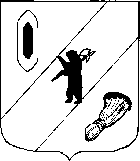 СОБРАНИЕ  ПРЕДСТАВИТЕЛЕЙГАВРИЛОВ-ЯМСКОГО  МУНИЦИПАЛЬНОГО  РАЙОНА РЕШЕНИЕОб утверждении соглашения о передаче части полномочий Шопшинского сельского поселения Гаврилов-Ямскому муниципальному районуПринято Собранием представителейГаврилов-Ямского муниципального района 27.04.2023 г.Руководствуясь частью 4 статьи 15 Федерального закона от 06.10.2003  № 131-ФЗ «Об общих принципах организации местного самоуправления в Российской Федерации», статьей 22 Устава Гаврилов-Ямского муниципального района Ярославской области, а также в целях эффективного исполнения полномочий, Собрание представителей Гаврилов-Ямского муниципального района РЕШИЛО:1. Утвердить соглашение  о передаче осуществления части полномочий по решению вопроса местного значения поселения, предусмотренного  пунктом 5 части 1 статьи 14 Федерального закона от 06.10.2003 №131-ФЗ «Об общих принципах организации местного самоуправления в Российской Федерации» - дорожная деятельность в отношении автомобильных дорог местного значения в границах населенных пунктов поселения и обеспечение безопасности дорожного движения на них, включая создание и обеспечение функционирования парковок (парковочных мест), осуществление муниципального контроля на автомобильном транспорте, городском наземном электрическом транспорте и в дорожном хозяйстве в границах населенных пунктов поселения, организация дорожного движения, а также осуществление иных полномочий в области использования автомобильных дорог и осуществления дорожной деятельности в соответствии с законодательством Российской Федерации, в части  проектирования, строительства, реконструкции, проведения ремонтов и капитальных ремонтов автомобильных дорог местного значения в границах населенных пунктов Шопшинского сельского поселения (понятия и термины – реконструкция автомобильной дороги, ремонт автомобильной дороги, капитальный ремонт автомобильной дороги  применяются в том значении в каком они используются в Федеральном законе от 08.11.2007 №257-ФЗ «Об автомобильных дорогах и о дорожной деятельности в Российской Федерации и о внесении изменений в отдельные законодательные акты Российской Федерации» и приказе Минтранса России от 16.11.2012 №402 «Об утверждении Классификации работ по капитальному ремонту, ремонту и содержанию автомобильных дорог») Гаврилов-Ямскому муниципальному району (Приложение).2. Решение опубликовать в районной массовой газете «Гаврилов-Ямский вестник» и разместить на официальном сайте Администрации Гаврилов-Ямского муниципального района в сети Интернет.3. Решение вступает в силу с момента официального опубликования.Глава Гаврилов-Ямского муниципального района                                                                          А.Б. СергеичевПредседатель Собрания представителей                                                              Гаврилов-Ямского  муниципального района                                        А.А. Мазиловот 27.04.2023 г.№236 СОГЛАШЕНИЕо передаче осуществления части полномочий по решению вопроса местного значения, предусмотренного пунктом 5 части 1 статьи 14 Федерального закона от 06.10.2003 № 131-ФЗ «Об общих принципах организации местного самоуправления в Российской Федерации» по  дорожной деятельности в отношении автомобильных дорог местного значения в границах населенных пунктов  Шопшинского сельского поселения на 2023 годг. Гаврилов-Ям                                                                      «_____»____________2023 г.Администрация Шопшинского  сельского поселения Гаврилов-Ямского муниципального района Ярославской области (именуемая в дальнейшем - «Администрация поселения»), в лице Главы Шопшинского сельского поселения Зинзикова А.П., действующего на основании Устава, с одной стороны, и Администрация Гаврилов-Ямского муниципального района (именуемая в дальнейшем - «Администрация района»), в лице Главы Гаврилов-Ямского муниципального района Сергеичева А.Б., действующего на основании Устава, с другой стороны, вместе именуемые «Стороны», руководствуясь частью 4 статьи 15 Федерального закона от 06.10.2003       № 131-ФЗ «Об общих принципах организации местного самоуправления в Российской Федерации», заключили настоящее Соглашение о нижеследующем:Статья 1Администрация поселения передает, а Администрация района принимает  осуществление части полномочий по решению вопроса местного значения поселения, предусмотренного  пунктом 5 части 1 статьи 14 Федерального закона от 06.10.2003 №131-ФЗ «Об общих принципах организации местного самоуправления в Российской Федерации» - дорожная деятельность в отношении автомобильных дорог местного значения в границах населенных пунктов поселения и обеспечение безопасности дорожного движения на них, включая создание и обеспечение функционирования парковок (парковочных мест), осуществление муниципального контроля на автомобильном транспорте, городском наземном электрическом транспорте и в дорожном хозяйстве в границах населенных пунктов поселения, организация дорожного движения, а также осуществление иных полномочий в области использования автомобильных дорог и осуществления дорожной деятельности в соответствии с законодательством Российской Федерации, в части  проектирования, строительства, реконструкции, проведения ремонтов и капитальных ремонтов автомобильных дорог местного значения в границах населенных пунктов Шопшинского сельского поселения (понятия и термины – реконструкция автомобильной дороги, ремонт автомобильной дороги, капитальный ремонт автомобильной дороги  применяются в том значении в каком они используются в Федеральном законе от 08.11.2007 №257-ФЗ «Об автомобильных дорогах и о дорожной деятельности в Российской Федерации и о внесении изменений в отдельные законодательные акты Российской Федерации» и приказе Минтранса России от 16.11.2012 №402 «Об утверждении Классификации работ по капитальному ремонту, ремонту и содержанию автомобильных дорог»). Перечень и объемы работ определены  в приложении № 1 к Соглашению.Исполнителям настоящего Соглашения является Администрация Гаврилов-Ямского муниципального района в лице Управления жилищно-коммунального хозяйства, капитального строительства и природопользования Администрации Гаврилов-Ямского муниципального района. Статья 22.1. Указанные в статье 1 настоящего Соглашения полномочия передаются на период с момента вступления в силу настоящего Соглашения по 31 декабря 2023 года.2.2. Объем передаваемых по настоящему Соглашению полномочий определяется на основе порядка определения ежегодного объема межбюджетных трансфертов, необходимых для осуществления передаваемых полномочий (приложение № 2 к Соглашению).Статья 33.1. Финансовые средства для осуществления Администрацией района части полномочий, указанных в статье 1 настоящего Соглашения, предоставляются в виде межбюджетных трансфертов из бюджета поселения в бюджет Гаврилов-Ямского муниципального района исходя из фактического объема выполненных работ по заявкам Администрации района.3.2. Объем межбюджетных трансфертов, предоставляемых бюджету Гаврилов-Ямского муниципального района Ярославской области для осуществления полномочий, указанных в статье 1 настоящего Соглашения, составляет 2 979 746(Два миллиона девятьсот семьдесят девять тысяч семьсот сорок шесть)рублей 00 копеек, в том числе субсидия на приведение в нормативное состояние автомобильных дорог местного значения, обеспечивающих подъезды к объектам социального назначения 959 055 (Девятьсот пятьдесят девять тысяч пятьдесят пять рублей)78  копеек, субсидия на финансирование дорожного хозяйства 1 854 184 (Один миллион восемьсот пятьдесят четыре тысячи сто восемьдесят четыре) рубля 00 копеек.3.3.  Объём межбюджетных трансфертов, предоставляемых из бюджета поселения для осуществления части полномочий, предусмотренных  статьей 1 настоящего Соглашения, определен в приложении №2.Статья 44.1. Реализация Администрацией района переданных им полномочий осуществляется в соответствии с условиями настоящего Соглашения, в строгом соответствии с требованиями законодательства, технических норм и правил, регламентов и др. актов, регламентирующих выполнение работ, предусмотренных настоящим Соглашением.Статья 55.1. Администрация района, ее должностные лица несут установленную действующим законодательством ответственность за неисполнение или ненадлежащее исполнение передаваемых по настоящему Соглашению им полномочий.5.2.  Администрация района в случае нецелевого использования финансовых средств, переданных Администрацией поселения на исполнение передаваемых полномочий поселения, указанных в статье 1 настоящего Соглашения, несет ответственность в порядке, установленном Бюджетным кодексом Российской Федерации.5.3. Администрация поселения осуществляет контроль за исполнением переданных  полномочий.  5.4. При обнаружении фактов ненадлежащего осуществления (или неосуществления) Администрацией района переданной ей части полномочий, Администрация поселения назначает комиссию для составления соответствующего протокола (акта). Администрация района должна быть письменно уведомлена об этом не позднее, чем за 3 дня до начала работы соответствующей комиссии, и имеет право направить своих представителей для участия в работе комиссии.Статья 66.1. Права и обязанности сторон:6.1.1. Администрация поселения имеет право:-  осуществлять контроль  за исполнением Администрацией района  переданных полномочий, а также за целевым использованием предоставленных финансовых средств (межбюджетных трансфертов);- требовать возврата суммы перечисленных финансовых средств (межбюджетных трансфертов) в случае неисполнения Администрацией района  переданных  полномочий, предусмотренных статьей  1 настоящего Соглашения;- участвовать в приемке выполненных работ по настоящему Соглашению.- при ненадлежащем исполнении переданных полномочий направлять письменные уведомления Администрации района об устранении допущенных нарушений.6.1.2. Администрация поселения обязана:-перечислять финансовые средства Администрации района в виде иных межбюджетных трансфертов из бюджета поселения;  - передать Администрации района документы и предоставить имеющуюся информацию, необходимую для осуществления переданных полномочий; - предоставить Администрации района схему с указанием ремонтируемого (реконструируемого) участка автомобильной дороги;-оказывать содействие Администрации района в разрешении вопросов, связанных с осуществлением переданных полномочий.6.1.3. Администрация района имеет право:-осуществлять взаимодействие с заинтересованными органами государственной власти, в том числе заключать Соглашения о взаимодействии по вопросам реализации переданных полномочий;-организовывать проведение официальных мероприятий (совещаний, семинаров, и т.п.) по вопросам осуществления переданных полномочий;- направлять в Администрацию поселения запросы, в том числе по предоставлению сведений и документов, необходимых для исполнения принятых полномочий; - в случае неисполнения Администрацией поселения предусмотренных настоящим Соглашением обязательств по финансированию осуществления Администрацией района переданных ему полномочий (неперечисление, неполное перечисление, несвоевременное перечисление межбюджетных трансфертов), Администрация района вправе приостанавливать на срок до 1 месяца, а по окончании указанного срока прекратить исполнение переданных по настоящему Соглашению полномочий.6.1.4. Администрация района обязана:-осуществлять переданные ей по настоящему Соглашению полномочия в соответствии с действующим законодательством, в пределах, выделенных на эти цели межбюджетных трансфертов;-направлять поступившие межбюджетные трансферты в полном объеме на осуществление переданных полномочий, обеспечивая их целевое использование;-обеспечивать эффективное и рациональное использование межбюджетных трансфертов, выделенных из бюджета поселения на осуществление переданных полномочий;-определить структурные подразделения (должностных лиц), ответственные за осуществление полномочий, указанных в статье 1 настоящего Соглашения;-представлять Администрации поселения (по запросу) отчет об исполнении переданных по настоящему Соглашению полномочий; -представлять Администрации поселения (по запросу) отчет об использовании межбюджетных трансфертов для исполнения переданных по настоящему Соглашению полномочий.- для перечисления иных межбюджетных трансфертов направлять в Администрацию поселения заявку в произвольной форме с приложением следующих  документов: копии муниципальных контрактов (договоров) на выполнение работ, финансирование которых осуществляется за счет межбюджетного трансферта; копии справок по формам КС-2 «Акт о приемке выполненных работ», КС-3 «Справка о стоимости выполненных работ и затрат», утвержденным постановлением Государственного комитета Российской Федерации по статистике от 11.11.99 № 100 «Об утверждении унифицированных форм первичной учетной документации по учету работ в капитальном строительстве и ремонтно-строительных работ», подписанных муниципальным заказчиком или акт о приемке выполненных работ, сформированный в единой информационной системе в сфере закупок, подписанный усиленными электронными подписями лиц, имеющих право действовать от имени поставщика и заказчика.Статья 77.1. Настоящее Соглашение вступает в силу после утверждения его условий решениями Собрания представителей Гаврилов-Ямского муниципального  района, Муниципального Совета Шопшинского сельского поселения и официального опубликования и действует по 31 декабря 2023 года.7.2. Соглашение может быть расторгнуто по соглашению сторон, либо в одностороннем порядке.В одностороннем порядке Соглашение может быть расторгнуто в случае нарушения одной из сторон условий Соглашения, касающихся невыполнения обязательств по обеспечению финансирования передаваемых полномочий, неисполнения или ненадлежащего исполнения полномочий или установления фактов нецелевого использования предоставленных межбюджетных трансфертов.Установление факта ненадлежащего осуществления Администрацией района переданных им полномочий является основанием для одностороннего расторжения данного Соглашения. Расторжение Соглашения влечет за собой возврат перечисленных межбюджетных трансфертов, за вычетом фактических расходов, подтвержденных документально, а также финансовые санкции в виде уплаты неустойки в размере 1/300 ключевой ставки Центрального банка РФ от суммы межбюджетных трансфертов за отчетный год, выделяемых из бюджета поселения на осуществление указанных полномочий.В случае неисполнения Администрацией поселения вытекающих из настоящего Соглашения обязательств по финансированию осуществления переданных полномочий, Администрация района вправе требовать расторжения данного Соглашения, уплаты неустойки в размере 1/300 ключевой ставки  Центрального банка РФ от суммы межбюджетных трансфертов за отчетный год.7.3. Внесение изменений и дополнений в настоящее Соглашение осуществляется по взаимному согласию сторон путем заключения дополнительных Соглашений, которые являются неотъемлемой частью настоящего Соглашения.7.4. Настоящее Соглашение заключено в двух экземплярах, по одному для каждой из Сторон, имеющих равную юридическую силу.Юридические адреса и подписи сторонПриложение №1 к Соглашению Перечень и объем работ, подлежащих выполнению    Приложение № 2  к Соглашению РАСЧЕТ объема межбюджетных трансфертов на передачу части полномочий(утвержденные решением Собрания представителей Гаврилов-Ямского муниципального района от «___» _______ 2023 №___   и решением Муниципального Совета Шопшинского сельского поселения от ___ апреля  2023  №___)Объем межбюджетного трансферта (S) определяется исходя из расчетной стоимости мероприятий, в целях реализации которых, предоставляется межбюджетный трансферт и составляет: S = 2 979 746 (Два миллиона девятьсот семьдесят девять тысяч семьсот сорок шесть)рублей 00 копеекОбъем межбюджетных трансфертов на передачу части полномочий  на 2023 год составляет:                                                                                                                    Утверждено решением Собрания представителей   Гаврилов-Ямского муниципального   районаот___.04.2023 №____Утверждено решениемМуниципального СоветаШопшинского сельского поселенияГаврилов-Ямского муниципального районаот ____.04.2023 № ____ Администрация Гаврилов-Ямского  муниципального районаАдминистрация Шопшинского сельского поселения Администрация Гаврилов-Ямского  муниципального районаМесто нахождения:152252, Ярославская область, Гаврилов-Ямский р-н, с.Шопша, ул.Центральная, д.6Телефон 8(48534)32-7-48;  32-6-82ИНН/КПП 7616007408/761601001Банковские реквизиты:УФК по Ярославской области (Администрация Шопшинского сельского поселения, л/с 04713002420)Единый казначейский счет 40102810245370000065ОТДЕЛЕНИЕ ЯРОСЛАВЛЬ БАНКА РОССИИ//УФК по Ярославской области г. ЯрославльКазначейский счет 03100643000000017100ОГРН 1057601584248ОКТМО 78612490Глава Гаврилов-Ямского   муниципального района___________________  А.Б. СергеичевГлава Шопшинского сельского поселения________________  А.П.Зинзиков№ п/пНаименование мероприятия (направления)Протяжен-ность,кмСрок реализа-цииПримечание№ п/пНаименование мероприятия (направления)Протяжен-ность,кмСрок реализа-цииПримечание1.Ремонт подъезда по ул.Центральная к детскому саду в д.Шалаево Шопшинского сельского поселения,Гаврилов-Ямского муниципального района, Ярославской области0,072023 г.Заключен муниципальный контракт № 17-23 от 27.03.2023ООО «Игрек»2.Ремонт подъезда по ул.Центральная к детскому саду в с.Ильинское-Урусово Шопшинского сельского поселения,Гаврилов-Ямского муниципального района, Ярославской области0,0952023 г.Заключен муниципальный контракт№ 17-23 от 27.03.2023ООО «Игрек»3.Капитальный ремонт автомобильной дороги  ул.Новая в с.Шопша от дома №48 до примыкания к автодороге регионального значения 1К11,,Шопшинского сельского поселения, Гаврилов-Ямского муниципального района, Ярославской области0,3112023 г.Заключен муниципальный контракт№16-23 от 27.03.2023ООО «Игрек»Глава Шопшинского сельского поселения________________  А.П. Зинзиков                    Глава Гаврилов-Ямского                      муниципального района__________________ А.Б. Сергеичев № п/пНаименование мероприятия (направления)Сумма1.Ремонт подъезда по ул.Центральная к детскому саду в д.Шалаево Шопшинского сельского поселения,Гаврилов-Ямского муниципального района, Ярославской области1 970 213,60( в том числе:959 055,78 -ОБ субсидия, 50 476,62 - БП софинансирование) 2.Ремонт подъезда по ул.Центральная к детскому саду в с.Ильинское-Урусово Шопшинского сельского поселения,Гаврилов-Ямского муниципального района, Ярославской области1 970 213,60( в том числе:959 055,78 -ОБ субсидия, 50 476,62 - БП софинансирование) 3.Капитальный ремонт автомобильной дороги  ул.Новая в с.Шопша от дома №48 до примыкания к автодороге регионального значения 1К11,,Шопшинского сельского поселения, Гаврилов-Ямского муниципального района, Ярославской области1 009 532,40( в том числе:1 854 184,00-ОБ субсидия,      116 029,60 -БП софинансирование)№п/пНаименование полномочийСумма (руб.)1.Дорожная деятельность в отношении автомобильных дорог местного значения в границах населенных пунктов поселения и обеспечение безопасности дорожного движения на них, включая создание и обеспечение функционирования парковок (парковочных мест), осуществление муниципального контроля на автомобильном транспорте, городском наземном электрическом транспорте и в дорожном хозяйстве в границах населенных пунктов поселения, организация дорожного движения, а также осуществление иных полномочий в области использования автомобильных дорог и осуществления дорожной деятельности в соответствии с законодательством Российской Федерации, в части  проектирования, строительства, реконструкции, проведения ремонтов и капитальных ремонтов автомобильных дорог местного значения в границах населенных пунктов Шопшинского сельского поселения2 979 746,00ИТОГО:2 979 746,00Глава Шопшинскогосельского поселения___________________  А.П.ЗинзиковГлава Гаврилов-Ямского   муниципального района___________________  А.Б. Сергеичев 